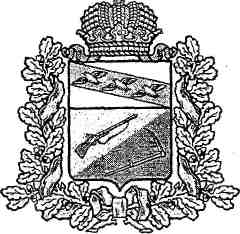 АДМИНИСТРАЦИЯ ПОСЕЛКА ТИМТИМСКОГО РАЙОНА КУРСКОЙ ОБЛАСТИПОСТАНОВЛЕНИЕ«19» августа 2019 года                              № 160Об объявлении торгов в форме аукциона на право заключения договорааренды земельного участкаВ соответствии с Гражданским кодексом РФ, Земельным кодексом РФ, Федеральным законом РФ от 26.07.2006г. №135-ФЗ «О защите конкуренции», руководствуясь Федеральным законом от 06.10.2003г. №131-ФЗ «Об общих принципах организации местного самоуправления в Российской Федерации», Уставом МО «поселок Тим» Тимского района Курской области, с целью реализации положений земельного законодательства о предоставлении земельных участков путем проведения торгов в форме аукциона, а также в рамках совершенствования земельных отношений на территории МО «поселок Тим» Тимского района Курской области, Администрация поселка Тим ПОСТАНОВЛЯЕТ:1. Определить общество с ограниченной ответственностью «Региональный тендерно-имущественный центр» в качестве специализированной организации для осуществления функций по организации, техническому сопровождению и проведению торгов в форме аукциона открытого по составу участников и по форме предложений о цене для заключения договора аренды земельного участка, государственная собственность на который не разграничена, расположенного на территории МО «посёлок Тим» Тимского района Курской области, из категории земель «Земли промышленности, энергетики, транспорта, связи, радиовещания, телевидения, информатики, земли для обеспечения космической деятельности, земли обороны, безопасности и земли иного специального назначения», разрешенное использование: склады, площадью 1820 кв.м., местоположение: Курская область, Тимский район, п. Тим, ул. Димитрова, кадастровый № 46:24:010101:1606, обременений не зарегистрировано;2. Прием заявок на участие в аукционе осуществлять не менее двадцати пяти дней с момента опубликования в официальном источнике опубликования муниципальных правовых актов МО «посёлок Тим» Тимского района Курской области, а именно: в газете «Слово хлебороба» и на сайтах в сети Интернет, определённых действующим законодательством.3. Провести аукцион, открытый по составу участников и по форме подачи предложений о цене.4. Начальная цена предмета аукциона установлена в соответствии с п. 14 ст. 39.11 РФ Земельного кодекса РФ в размере 15 % от кадастровой стоимости земельных участков, что составляет:– 31 506 (Тридцать одна тысяча пятьсот шесть) руб. 93 коп.5. Утвердить величину повышения начальной цены шаг аукциона в размере 3 % начальной цены предмета аукциона, что составляет:- 945 (Девятьсот сорок пять) руб. 21 коп.6. Утвердить задаток в размере 100% от начальной цены предмета аукциона и составляет: – 31 506 (Тридцать одна тысяча пятьсот шесть) руб. 93 коп.7. Извещение о проведении аукциона опубликовать в газете «Слово хлебороба», а также разместить документацию о проведении аукциона в сети интернет на официальном сайте Администрации поселка Тим Тимского района Курской области, а также на официальном сайте торгов: http://torgi.gov.ru/ в порядке, установленном действующим законодательством.8. Контроль за исполнением настоящего постановления оставляю за собой.9. Настоящее постановление вступает в силу со дня его подписания.Глава поселка Тим 			          	                            А. В. Куракулов